, das Internetportal zum Deutschlernen. Grammatik / Leseverstehen / Übungen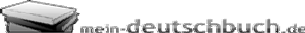 Präpositionen einsetzen.Setzen Sie die fehlenden Präpositionen ein:	bis	durch	für	gegen	ohne	umIngo will ............... einen Cent in der Tasche nach Spanien fahren.Meine alte Großmutter kann  ...............  ihre Brille fast nichts mehr sehen.Karl, warum nimmst du dir immer so wenig Zeit ............... deine  Kinder?............... Frankfurt sind es noch etwa 100 Kilometer.Einen Optiker finden Sie gleich hier ............... die Ecke.Kinder, warum müsst ihr denn immer ............... alle Pfützen laufen?Am Wochenende spielt Werder Bremen ............... den FC. Bayern München.Elfriede, warum schaust du andauernd ............... das Schlüsselloch?............... wen ist dieses teure Geschenk?Herr Hanswurst geht schon wieder ............... seine Frau ins Theater.Temporale Präpositionen mit Akkusativ.Setzen Sie die fehlenden Präpositionen ein.	bis	durch	für	gegen	ohne	umHerr Meyer fährt am Sonntag ............... drei Tage nach Stuttgart.Der Unterricht dauert von 8:30 Uhr ............... 12:00 Uhr.Hartmut kommt wahrscheinlich erst ............... 18:00 Uhr nach Hause.Unser Zug fährt bereits ............... 6:17 Uhr auf Gleis 4 ab.Wir können erst ............... Abend bei euch sein.Der Bericht muss ............... heute Abend fertig sein................ Mittag muss ich meine Frau anrufen................ wie lange möchten Sie das Auto mieten?Wie lange möchte meine Schwiegermutter bleiben? - ............... nächste Woche Sonntag................ wie viel Uhr fängt der Spielfilm an?Sätze bauen. Fehlende Präpositionen erkennen und einsetzen.Ordnen Sie die Satzglieder. Bestimmen Sie die fehlenden Präpositionen und setzen Sie sie ein. Deklinieren Sie die Artikelwörter. Das Subjekt setzen Sie bitte auf Position 1.Bsp. anfangen / der Film / 20:15 Uhrspazieren gehen / Edith / ihr Hund / niemalsfahren / Tom / sein Auto / ein Baumfahren / dieser Zug / nur / Aachensollten / herumfahren / Sie / der Staukommen / Herr / Müller / wahrscheinlich / erst / 18:00 Uhrsein / dieses Geschenk / nicht / Martinasein / Sorgen / das Leben / viel angenehmerbleiben /möchten / die / Gäste / Sonntagsehen / können / Joachim / Sehhilfe / nur schlechtsein / der / kürzeste / Weg / der Park, das Internetportal zum Deutschlernen. Grammatik / Leseverstehen / ÜbungenPräpositionen einsetzen.Ingo will ohne einen Cent in der Tasche nach Spanien fahren.Meine alte Großmutter kann ohne ihre Brille fast nichts mehr sehen.Karl, warum nimmst du dir immer so wenig Zeit für deine Kinder?Bis Frankfurt sind es noch etwa 100 Kilometer.Einen Optiker finden Sie gleich hier um die Ecke.Kinder, warum müsst ihr denn immer durch alle Pfützen laufen?Am Wochenende spielt Werder Bremen gegen den FC. Bayern München.Elfriede, warum schaust du andauernd durch das Schlüsselloch?Für wen ist dieses teure Geschenk?Herr Hanswurst geht schon wieder ohne seine Frau ins Theater.Temporale Präpositionen mit Akkusativ.Herr Meyer fährt am Sonntag für drei Tage nach Stuttgart.Der Unterricht dauert von 8:30 Uhr bis 12:00 Uhr.Hartmut kommt wahrscheinlich erst gegen 18:00 Uhr nach Hause.Unser Zug fährt bereits um 6:17 Uhr auf Gleis 4 ab.Wir können erst gegen Abend bei euch sein.Der Bericht muss bis heute Abend fertig sein.Gegen Mittag muss ich meine Frau anrufen.Für wie lange möchten Sie das Auto mieten?Wie lange möchte meine Schwiegermutter bleiben? - Bis nächste Woche Sonntag.Um wie viel Uhr fängt der Spielfilm an?Sätze bauen. Fehlende Präpositionen erkennen und einsetzen.Position 1	Verb	Mittelfeld / Endespazieren gehen / Edith / ihr Hund / niemals	Edith	geht	niemals ohne ihren Hund spazieren.fahren / Tom / sein Auto / ein Baum	Tom	fährt	sein Auto gegen einen Baum.fahren / dieser Zug / nur / Aachen	Dieser Zug	fährt	nur bis Aachen.sollten / herumfahren / Sie / der Stau	Sie	sollten	um den Stau herumfahren.kommen / er / wahrscheinlich erst / 18:00 Uhr	Er	kommt	wahrscheinlich erst gegen 18:00 Uhr.sein / dieses Geschenk / nicht / Martina	Dieses Geschenk	ist	nicht für Martina.sein / Sorgen / das Leben / viel angenehmer	Das Leben	ist	ohne Sorgen viel angenehmer.bleiben / möchten / Erna / Sonntag	Erna	möchte	bis Sonntag bleiben.sehen / können / er / Sehhilfe / nur schlecht	Er	kann	ohne Sehhilfe nur schlecht sehen.sein / der kürzeste Weg / der Park	Der kürzeste Weg	ist	durch den Park.